Настављамо са системима. Шта треба да знамо?Која је улога тог систем?Како је грађен тај систем?Како функционише?Која су оболења и како можемо неговати те наше органе?СИСТЕМ ОРГАНА ЗА ДИСАЊЕ ЧОВЕКА ( РЕСПИРАТОРНИ СИСТЕМ). ОБОЛЕЊА(прочитати лекцију на странама од 139 до 146, па испратите лекцију)Зашто дишемо?   Па, зато што морамо. Буквално. Дисање је аутоматска радња, која се обавља и док спавамо. Али, питање ја зашто? Када дишемо уносимо ваздух у наша плућа, али и избацујемо ваздух. Па, шта је то битно у ваздуху. КИСЕОНИК . На страни 139 имате процентуални однос гасова у ваздуху, а нама је најбитнији кисеоник, којег има 21% у ваздуху. Са друге стране када издахнемо у том ваздуху има више УГЉЕН-ДИОСКИДА. Уносимо оно што је битно, избацујемо оно што је штетно.Зашто нам је битан КИСЕОНИК? Кисеоник се користи у ћелијском дисању, где се разграђују хранљиве материје ( причали смо о овом у Грађи ћелије и Варењу) и тако ослобађамо енергију. Као негативан производ ових радњи је стварање угљен-диоксида, који се избацује напоље.УЛОГАРазмена гасова Стварање гласа – као секундарна улогаГРАЂА на слици 10.2. на страни 140 приказана је грађа органа за дисањеНос и носна дупљаЖдрелоГркљан – ствара се гласДушникДушнице (2 бронхије које се гранају у више бронхиола)Плућа – алвеоле у којима се врши размена гасова.ДИСАЊЕ – плућа не могу сама да се шире и скупљају, па им помажу мишићи и то: међуребарни мишићи, стомачни мишићи и дијафрагма. 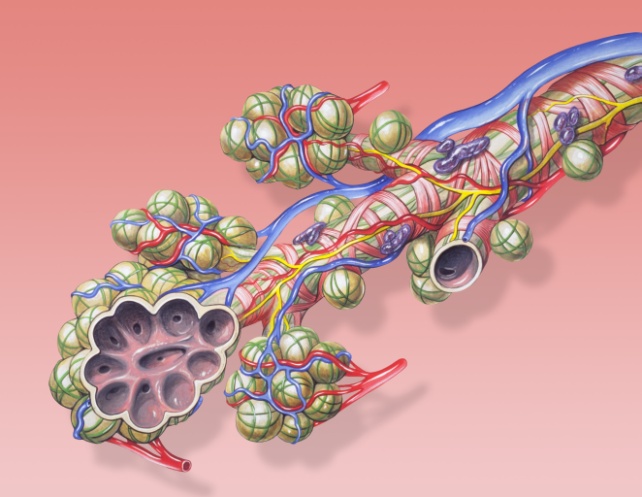 Покрети дисања:Удисај Издисај Контрола дисањаРефлексни ниво – аутоматски центри у продуженој мождиниСвесни нивоВрсте дисања: Спољашње – размена гасова у плућима, тј алвеолама процесом дифузијеУнутрашње или ћелијско – разградња хранљивих материја у митохондријама у присуству кисеоника ГЛАС И ГОВОРОрган за стварање гласа је гркљан, тј фине мембране разапете у душнику. Контролни центар за говор се налази у кори великог мозга.ОБОЉЕЊА ОРГАНА ЗА ДИСАЊЕАнгина ГрипБронхитисУпала плућаТуберкулозаАстмаЕмфизем плућаРак плућаПрезентацију лекције можете погледати на YouTube каналу Изокренута учионица.https://www.youtube.com/watch?v=KNQhCtKBt-8ДОМАЋИ у свесци – урадити до петка . 3.4.Наслов лекцијеНацртати мапу ума.Урадите ове вежбе, па одговорите на питањаДок певушите ставите да прсте на гркљан. Шта осећате? Шта мислите шта омогућава стварање гласа?Покушајте да говорите док удишете. Шта вам то говори? Прилком ког покрета се ствара глас?